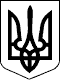 БЕРЕГІВСЬКА РАЙОННА ДЕРЖАВНА АДМІНІСТРАЦІЯЗАКАРПАТСЬКОЇ ОБЛАСТІР О З П О Р Я Д Ж Е Н Н Я___30.12.2020___                              Берегове                           №_____379____Про фінансування видатків	Відповідно до статей 6 і 39 Закону України  „Про місцеві державні адміністрації”, на виконання районної Програми підвищення ефективності виконання повноважень органами виконавчої влади щодо реалізації державної регіональної політики на 2019 - 2021 роки, схваленої розпорядженням голови районної державної  адміністрації 05.11.2018 № 468 та затвердженої рішенням районної ради від 15.11.2018 № 329 (зі змінами):	1.Дозволити відділу фінансового та ресурсного забезпечення апарату райдержадміністрації (Мірявець О.В.) перерахувати фізичній особі – підприємцю Капелюшиній В.М. видатки в сумі 14029,00 (чотирнадцять  тисяч двадцять дев’ять)  гривень за надання послуг по поточному ремонту офісної та оргтехніки, заправка картриджів, ремонт комп’ютерів тощо, згідно з актом виконаних робіт.	2. Контроль за виконанням цього розпорядження залишаю за собою.Голова державної адміністрації                                         Іштван ПЕТРУШКА